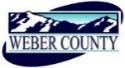 PUBLIC NOTICE is hereby given that the Board of Commissioners of Weber County, Utah will hold a regular commission meeting in the Commission Chambers of the Weber Center, 2380 Washington Boulevard, Ogden, Utah, commencing at 10:00 a.m. on Tuesday, the 18th day of June, 2019. The agenda for the meeting consists of the following:     	Welcome – Commissioner JenkinsInvocation – Zachary DammPledge of Allegiance – Hayden WilbanksThought of the Day – Commissioner HarveyPublic Comments (Please limit comments to 3 minutes)	Consent Items Request for approval of warrants #1831-1848 and #440108- 440325 in the amount of $1,189,912.85.Request for approval of purchase orders in the amount of $500,139.30.Request for approval of minutes for the meeting held on June 11, 2019.Request for approval of a contract by and between Weber County and Stauffer Enterprises to paint/repaint exterior building elements pursuant to terms outlined in the project manual.Request for approval of a Severance Agreement by and between Weber County and Austin Stickler.Action Items  Request for approval of a resolution adopting the Final Rates for 20190	Presenter: Ricky HatchRequest for approval of Policy 16.1 Personal Use of County Property.	Presenter: Courtlan EricksonRequest for approval of a Local Transportation Funding Agreement by and between Weber   	County and Ogden City to establish terms for the 20th Street (Phase 2) Project. 	Presenter: Brooke StewartRequest for approval of a Local Transportation Funding Agreement by and between Weber	County and Ogden City to establish terms for the 26th Street Project.	Presenter: Brooke Stewart5.	Request for approval of a resolution of the County Commissioners of Weber County authorizing 		the use of funds for projects on the priority list approved by WACOG.	Presenter: Brooke StewartRequest for approval of a resolution of the County Commissioners of Weber County to provide  				notice to the Morgan County Council of recommendation and intent to appoint a member to   	serve on the Weber Human Services Governing Board.	Presenter: Matt WilsonRequest for approval of a contract by and between Weber County and the following individuals for legal representation to indigent defendants:		Gage L. Crowther 		Jonathan Z. Paz	Presenter: Bryan BaronRequest for consideration and action on a request for a temporary exception from the land use code, to allow a temporary contractor equipment storage yard located at approximately 1561 West 3300 South, Ogden.        Presenter: Steve BurtonRequest for approval of a contract by and between Weber County and JUB Engineers to lead the Golden Spike Stormwater Advisory Coalition.        	Presenter: Braden FelixRequest for approval of a Regional Economic Development Management Agreement by and among Weber County, Davis County and the Economic Development Corporation of Utah.            Presenter: Holin WilbanksRequest for approval of an Inter-local Agreement by and between Weber County and the State   	of Utah, Governor’s Office of Economic Development to provide partial funding for camping       	structures to be constructed at North Fork Park.      	Presenter: Jennifer Graham	Request for approval to ratify a contract by and between Weber County and ReZolution AV to provide sound and lighting at the 5th Annual WeeBeer Festival.	Presenter: Duncan OlsenRequest for approval to ratify a contract by and between Weber County and Backyard Revival to perform at the 5th Annual WeeBeer Festival.	Presenter: Duncan OlsenRequest for approval to ratify a contract by and between Weber County and Honey Bucket for porta-potty staging at the 5th Annual WeeBeer Festival.	Presenter: Duncan OlsenRequest for approval to ratify a contract by and between Weber County and Wild Country for a performance at the 5th Annual WeeBeer Festival.	Presenter: Duncan OlsenRequest for approval to ratify a contract by and between Weber County and Holy Revolver for a performance at the 5th Annual WeeBeer Festival.	Presenter: Duncan OlsenRequest for approval of a resolution of the County Commissioners of Weber County appointing a member to the Weber County Library Board.	Presenter: Commissioner HarveyRequest for approval of a Memorandum of Understanding by and between Weber County and Weber Pathways for donation of Impact Fees for the Pineview Loop Pathway (Winters Grove to Old Snowbasin Road).	Presenter: Sean Wilkinson Commissioner Comments I.         AdjournCERTIFICATE OF POSTINGThe undersigned duly appointed Executive Assistant in the County Commission Office does hereby certify that the about Notice and Agenda were posted as required by law this 14th day of June 2019.		                 ______________________________________________														                                                                                                               		Shelly HalacyIn compliance with the Americans with Disabilities Act, persons needing auxiliary services for these meetings should call the Weber County Commission Office at 801-399-8405 at least 24 hours prior to the meeting. This meeting is streamed live. To see attached documents online click on highlighted words on the Weber County Home Page http://www.webercountyutah.gov/